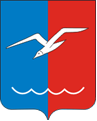                       ОБЩЕСТВЕННАЯ ПАЛАТАГОРОДСКОГО ОКРУГА  ЛОБНЯ МОСКОВСКОЙ ОБЛАСТИ141730, Московская обл., 								тел.:  +7 (495) 577-24-00г. Лобня, ул. Дружбы, д.6								E-mail:  info-opl@mail.ruПОВЕСТКА  (ПРОЕКТ)Пленарного заседания № 02Председатель Общественной палаты    городского  округа  Лобня:                                                       Н.В.ТуртаИсполнительный  секретарь  Общественной палаты   городского  округа  Лобня:                                Г.В.Щетинина ЛИСТ  РЕГИСТРАЦИИ:Председатель Общественной палаты						городского  округа  Лобня:                                                                                Н.В.ТуртаИсполнительный  секретарь Общественной палаты				городского  округа  Лобня:                                                                                               Г.В.Щетинина ЛИСТ РЕГИСТРАЦИИ ЧЛЕНОВ ОБЩЕСТВЕННОЙ ПАЛАТЫ ГОРОДА ЛОБНЯ                                               ПЛЕНАРНОГО ЗАСЕДАНИЯ №  02"30  "  сентября   2020 года                                          ДДТ «ПЛАНЕТА  ТАЛАНТОВ»           18:00                                                                                 Актовый зал  (2 этаж), ул. Победы, д.9П/ПТема доклада, вопроса, предложения ДокладчикВремя выступления (мин.)1.Вступительное слово Председателя ОП(приветствие, слова благодарности за совместную работу, поздравление с Днём рождения ЮБИЛЯРОВ, награждение членов ОП г.о. Лобня от ОПМО  по итогам работы голосования за изменения в Конституцию; Награждение   Медалью  ОП г.о. Лобня «За заслуги перед обществом»)председатель ОП Турта Н.В. Председатель Совета депутатовГречишников Н.Н.20  минуты2.Итоги работы созыва 2017-2020  г.г.Предварительные итоги  избирательной кампании нового созыва    2020-2023 г.г.Председатель Совета депутатовГречишников Н.Н.10  минут3.Выступление председателей комиссий и межкомиссионных  рабочих группчлены Совета ОП5  минут4.Итоги работы ОП  секретарь ОП г.о. Лобня3  минут5.Разное  Члены  ОП3 минуты п/пФИОПримечаниеПодпись 1Булай Татьяна ОлеговнаКонсультант-эксперт2Репина Татьяна ПетровнаКонсультант-эксперт3Гуславский  Михаил  АлександровичКонсультант-эксперт4Коваленко Пётр Павлович Консультант-эксперт5Коровин Евгений АркадьевичКонсультант-эксперт6Сердюков Евгений АлександровичКонсультант-эксперт7Сиворонова Ольга СергеевнаКонсультант-эксперт8Симонова Лариса ВасильевнаКонсультант-эксперт9Тарасова Татьяна ФёдоровнаКонсультант-эксперт10Федосеева Надежда ВикторовнаКонсультант-эксперт11Филяева  Ольга  ЮрьевнаКонсультант-эксперт12Хохлушин Андрей ВикторовичКонсультант-эксперт13Шаров Виталий ВасильевичКонсультант-эксперт14Мильченко Павел ГригорьевичКонсультант-эксперт15Винцукевич Дмитрий ВладимировичКонсультант-эксперт№п/пФамилия, имя, отчествоПодписьПримечаниеАлександрова Галина ВикторовнаАсоян  Анушаван  ГрачаевичРАБОТАЕТБожинова Ангелина ВладимировнаБибичева Елена ВасильевнаВолков Семён ВалерьевичГаврилина Зоя АлексеевнаЖуравлева Вера АндреевнаДемихова Жаннетта ОлеговнаЖаркова Марина АлексеевнаИванова Татьяна СергеевнаЛазарев Александр АлександровичЛевеев Андрей АлексеевичЛукина Людмила ПрокопьевнаМерзликина Светлана НиколаевнаБОЛЕЕТПавликов Александр АнатольевичПетросян Айказ РачиковичСавкова Ирина НиколаевнаСвороб Сергей ФёдоровичСтепанов Виктор ВикторовичСуворова Светлана ИвановнаТишков Андрей НиколаевичКОМАНДИРОВКАТрифонов Алексей АнатольевичРАБОТАЕТТурта Наталья ВикторовнаШабалин Алексей ВитальевичШаймурзин Игорь РовеловичЩетинина Галина Викторовна